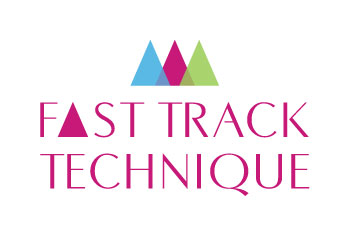 WAKE UP TO SUCCESS Release Fear & Resistance to Success and Open to a new way of BeingA Fast Track Workshop facilitated by Jaz Goven, Agent of ChangeCreator & Founder Fast Track TechniquePlease print off one copy to use for the webinarSo many of us are in the process casting off the ‘security’ and ‘confines’ of a proper job and that traditional way of living. We find ourselves traveling more, exploring more, questioning more and dipping into new ways of being, thinking and seeing the world. We discover we can take care of ourselves differently than our parents and their way of being.  The Internet has opened us to the world, to new possibilities and allows us to communicate, work and make money wherever we are, doing whatever we choose. Change is happening everywhere, in all areas of life – and YOU are part of this change.Change awakens those dormant parts of ourselves; It awakens creativity, our feminine and spiritual selves, our intuition, different talents and abilities and with change comes fear of change.In this workshop, we investigate Fear of Change and Resistance to Letting Go of The Past and Old Ways of Being. We reprogram our subconscious to embrace change easily and gracefully and allow success as we awaken to new possibilities and potential.Wake up to Success now!Calibrate:I am in alignment with Personal Success	in the area of ……………………………		Before		%	After		% I am aligned with the Highest Vision of Myself	Before		%	After		%I am attached to/stuck in old ways of being 		Before		%	After		%I am aligned with new ways of being			Before		%	After		%I am open to the unknown				Before		%	After		%I am currently running:	Victim			Before		%	After		%Prostitute		Before		%	After		%				Saboteur		Before		%	After		%				Wounded Child	Before		%	After		%………………………………….Desired Outcome		Choose 3 qualities you want for your Successful SelfAuthentic/powerful/confident/expressive/wealthy/dynamic/successful/worthy/empowered/creative/open/Inspiring/honest/flexible/inspiring/invincible or others personal to youToday I allow myself to be more ……………….………..  ………………....…..   and ……….……………….than before and I will look for the evidence of this everywhere every day – it is safe to be Successfully me – NOW!I am in alignment with my Desired Outcome		Before		%	After		%--------BREAK--------Resistance to change:  				Before		%	After		%General resistance	   Fear of Change	   Secondary Gain   	Social Conditioning3 No. of Root Causes?1	____________________	____________________	__________________		2	____________________	____________________	__________________		3	____________________	____________________	__________________		4	____________________	____________________	__________________	No. of Aspects?1	____________________	____________________	__________________		2	____________________	____________________	__________________		3	____________________	____________________	__________________	4	____________________	____________________	__________________	5	____________________	____________________	__________________	6	____________________	____________________	__________________		Recalibrate Alignment % Reprogram with Desired Outcome decided on page 2Jaz Govenwww.fasttracktecjnique.comjaz@fasttracktechnique.com+66 (0) 81 862 7146 https://www.facebook.com/fasttracktechnique/